 DON JOSE MUSSO 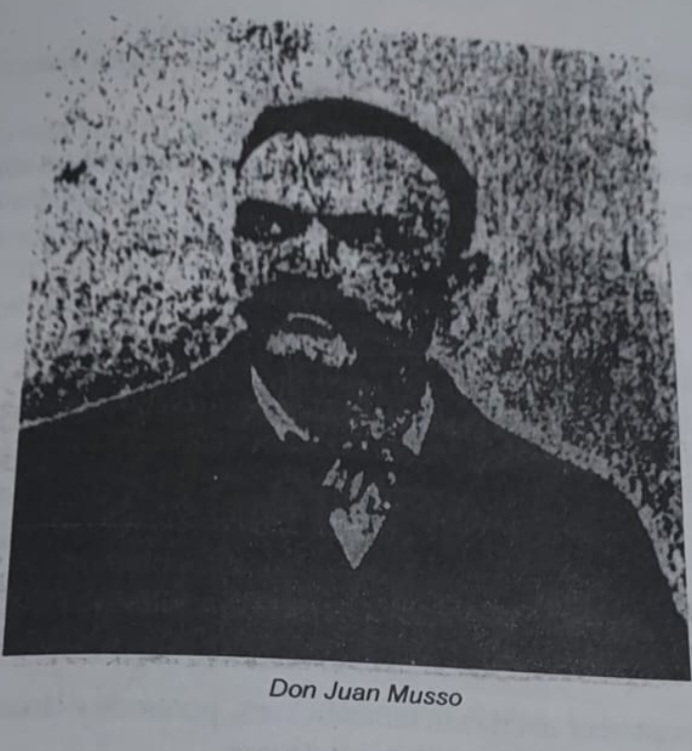 Habito las tierras bandeñas desde las postrimerías del siglo XIX. Llego desde su lejana y bella Italia con un pasaporte que data del año 1888.	Su cuna fue el pintoresco Piamonte, al pie de los Alpes. Trajo de su cielo el color en los ojos y del hogar paterno muchísimas nostalgias, como así también rasgos de hombría de bien, emanados de acrisolados principios que luego transmitió a su descendencia argentina.	Optó por embarcarse rumbo a América al no contemporizar con la aspiración de su progenitor de encausarlo en la vocación eclesiástica.	Aficionado a la ebanistería llegó a Buenos Aires con el conocimiento adquirido en innumerables prácticas.	Al extenderse las líneas férreas hacia el norte decidió trasladarse a Santiago del Estero, ciudad donde residió varios años realizando valiosos de carpintería (se puede mencionar el llevado a cabo en la iglesia San Francisco).	 En los albores del siglo XX contrajo matrimonio con Basillias Suarez Silveti (Santiagueña).Se estableció en La Banda. En el año 1901 adquirió un inmueble esquina en calle comercio y Jiménez (actualmente Aristóbulo del Valle y Rivadavia Sud). Ahí estableció un negocio de almacén, despacho de bebida y café, e instalo su familia.Desde ese predio contribuyo al progreso del pueblo y brego por el bienestar de los suyos.	 Don José siguió los consejos de su esposa, compro una propiedad rural a cinco kilómetros de la estación ferrocarril Central Argentino, donde fundó un establecimiento agrícola, que proporcionó trabajo en pobladores de la zona.	Se cultivaban en ese lugar cereales y forrajes. En mayor escala las tierras se reservaban las tierras de alfalfa que luego de procesada en fardos se entregaban, en las primeras décadas de 1900, a los acopiadores señores Trucco y Bobba. Estos negociaban en distintas provincias a través de los vagones ferroviarios. En ese predio rural de Don Musso no faltó el espacio para la huerta y los frutales de diversas especies, entre ellos la Vid con cuyos racismos se obtenía artesanalmente el vino casero.	En pequeña cantidad se criaba aves, porcinos, lanares. Se atendía en invierno a los animales vacunos de carniceros del lugar. 	A partir de 1930 comenzó a decaer la actividad del establecimiento agrícola por falta de empuje de su dueño italiano el que falleció en Mayo de ese año.	Descendientes de la primera generación de la familia Musso permanecieron en La Banda, Santiago del Estero (Capital).	Hasta la quinta generación se hallan radicados en la ciudad de córdoba, Buenos Aires, Santa Fé, Salta y Rio Negro. Entre ellos se encuentran profesionales de Ciencias Económicas, Medicina, Abogacía, Ingeniería y además, una hermosa juventud estudiosa preparándose para el porvenir.